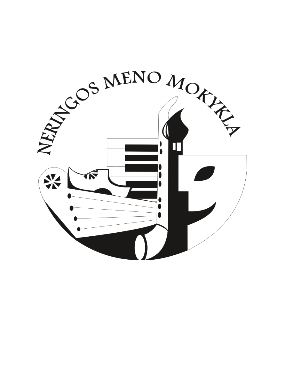 NERINGOS MENO MOKYKLA2021 m. rugpjūčio – rugsėjo mėnesių veiklos planasData irlaikasVeikla-renginysAtsakingas vykdytojas (-ai)VietaRugpjūčio 19- 22 d. Lietuvos mokinių neformaliojo švietimo centro organizuojamas seminaras „Edukacinės erdvės Mažojoje Lietuvoje, gamtinis ir ekologinis, etnokultūrinis irpatirtinis ugdymas jose: metodai, patirtys, galimybės“R. Norvilienė; G.DikšienėNeringos meno mokyklaRugpjūčio  26 d. 14 val. Mokslo metų pradžios mokytojų susirinkimasR. Norvilienė; G.DikšienėNeringos meno mokyklos salėRugsėjo 1 d. 10 val. Dalyvavimas mokslo metų pradžios šventėje Neringos gimnazijos kieme, pirmokėlių sveikinimasR. Norvilienė; G.DikšienėNeringos gimnazijos salėRugsėjo 2 d.  14 val. Mokslo metų pradžios šventėG. Dikšienė; R. Norvilienė, visi mokytojaiNeringos meno mokyklos kiemelisRugsėjo 2 d. 15.30 val. Pedagogų ekskursija/edukacija į Nidos švyturį ir Gintaro muziejų NidojeG. Dikšienė; R. Norvilienė, visi mokytojaiNidos švyturys, Gintaro muziejusRugsėjo 10 d. Svečiai iš centroRugsėjo 11 d. Dalyvavimas „Aviacijos šventėje“ Nidos aerodrome. R.Norvilienė, R. Želnytė-Šembergė, V. ZelenisNidos aerodromasKITAVEIKLAnuolatPokalbiai, konsultacijos, duomenų ir teikimas ir naujausios informacijos sklaida dėl situacijos, susijusios su pandemija, valdymo ir ugdymo proceso pakitimų. R. Norvilienė; G. Dikšienė, Neringos meno mokyklanuolatPamokų stebėjimas, mokinių žinių patikra, mokytojų pasidalijimas gerąja patirtimiR.Norvilienė, G. Dikšienė, skyrių mokytojaiNeringos meno mokyklanuolat Pokalbiai, konsultacijos mokytojams dėl einamų klausimųR.Norvilienė,  G. Dikšienėskyrių mokytojaiNeringos meno mokyklanuolatKonsultacijos mokytojams dėl elektroninio dienyno pildymoG. DikšienėNeringos meno mokykla